

1. Зелёная планета. Экосистемы России..wmv (77.4 Мб)

Ссылка для скачивания файлов: https://cloud.mail.ru/stock/ixNFKneQRnz8MT6Zwxe1FHJ5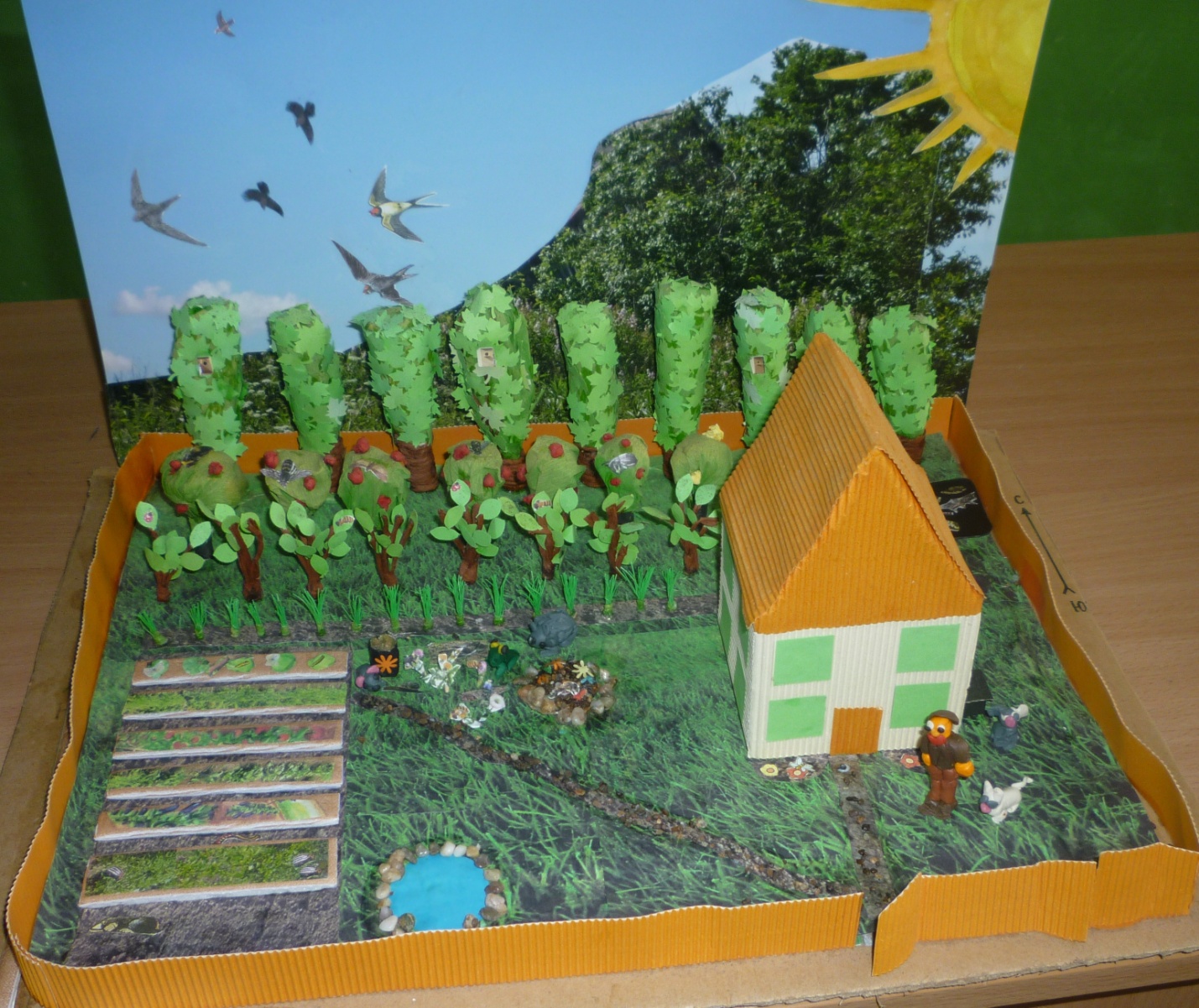 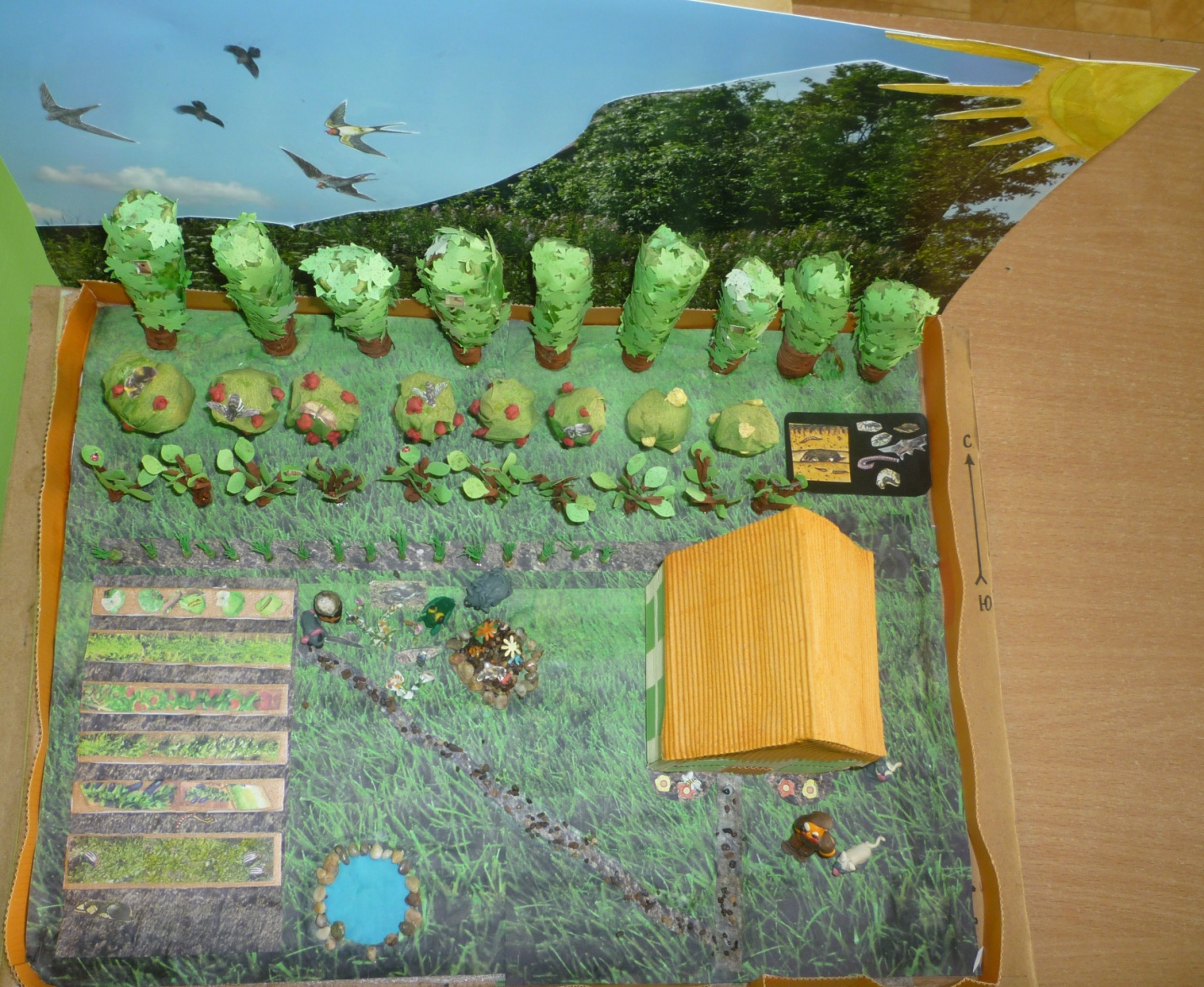 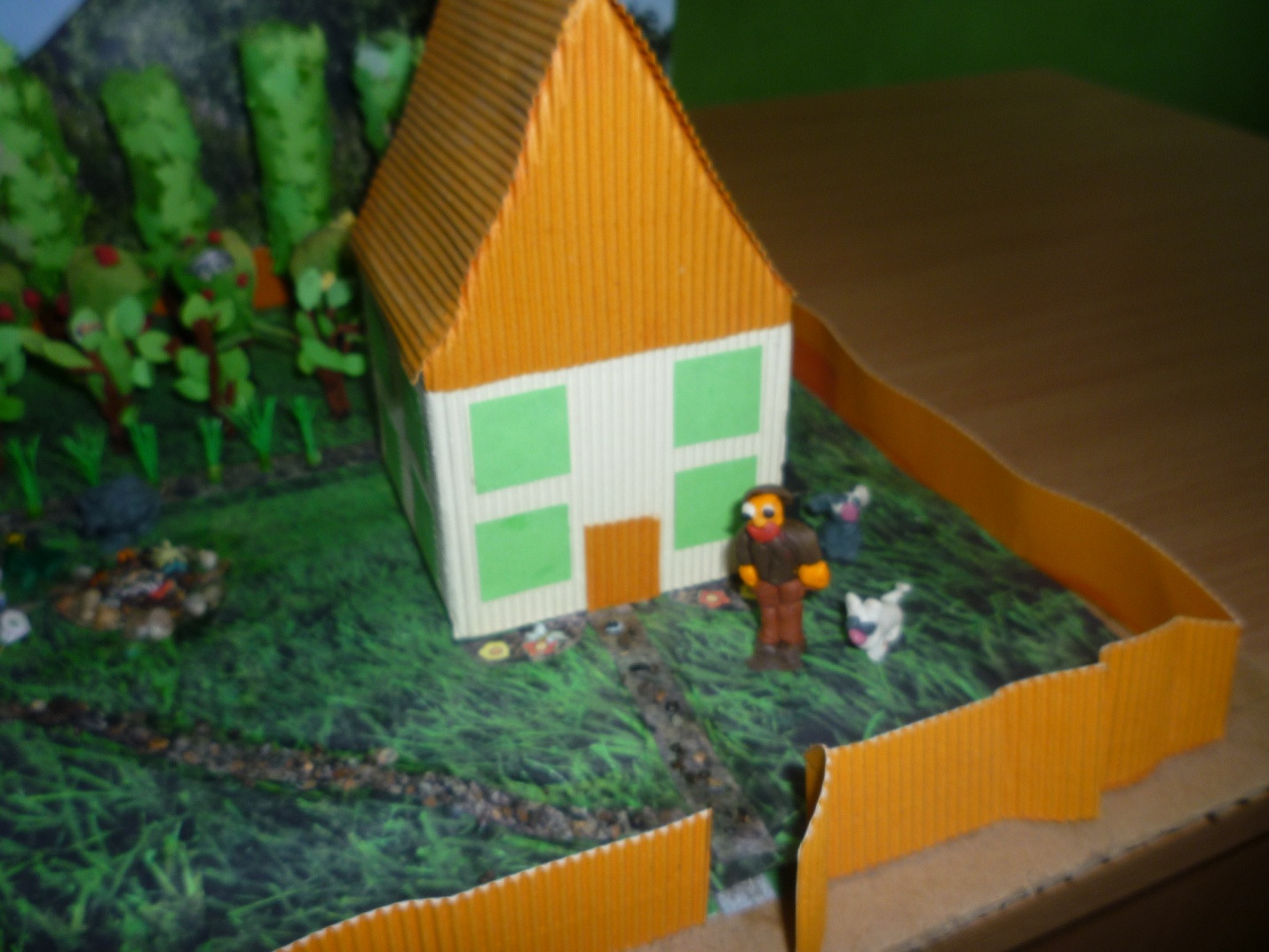 